Załącznik nr 1 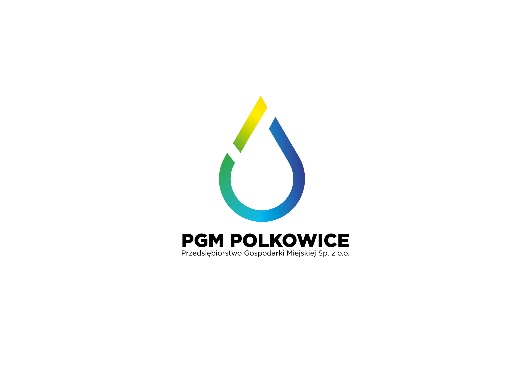 www.pgm-polkowice.com.plOŚWIADCZENIEO ilości m2 powierzchni zanieczyszczonej o trwałej nawierzchni,*Z której odprowadzane są wody opadowe i roztopoweDane KontrahentaUzupełnić w zakresie odprowadzania wód opadowych i roztopowych do kanalizacji deszczowej lub ogólnospławnej. Osoba składająca oświadczenie posiada prawo do dysponowania nieruchomością, której dotyczy oświadczenie lub pełnomocnictwo osoby posiadającej wyżej wymienione prawo.Polkowice, dnia …………………..				…………………………………..								   Podpis składającego oświadczenieImię i Nazwisko/Nazwa firmy AdresMiasto, KodNIPNumer Kontrahenta**Regon Adres e-mailTelefonRodzaj PowierzchniSposób odprowadzania Wód Opadowych i roztopowychSposób odprowadzania Wód Opadowych i roztopowychSposób odprowadzania Wód Opadowych i roztopowychRodzaj PowierzchniDo urządzeń kanalizacyjnychDo innych niż urządzenia kanalizacyjneRazemTrwała szczelna powierzchnia nieprzepuszczalna np.:Chodników, parkingów, podjazdów, dróg, terenów przemysłowych i składowych baz transportowych.Powierzchni rzutu terenu zabudowanego budynkami…………m2…………m2…………m2…………m2…………m2…………m2Trwała nieszczelna powierzchnia 
(tj. częściowo przepuszczalna zabudowa ażurowa)  …………m2…………m2…………m2Numer działek, dla których złożono powyższe oświadczenie:(obręb, arkusz, nr działki)(obręb, arkusz, nr działki)(obręb, arkusz, nr działki)